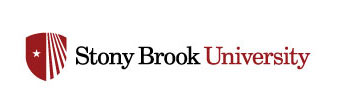 Materials Science & Chemical Engineering You are invited to John Doe’sDoctoral Dissertation DefenseOn Date: August 11, 2016Time: 11:00 AMVenue: Old Engineering, Rm: 301Title: “The Role of Microstructure to Determine the Properties of Biodegradable Polymer Nanocomposites”Committee Members:Miriam RafailovichDistinguished Professor& AdvisorT.VenkateshAssociate Professor& Graduate Program DirectorJonathan SokolovProfessorSergei LevchikICL-IP, America, Israel Chemicals Ltd., External Member